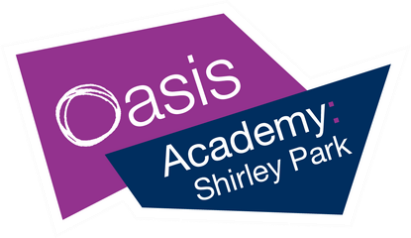 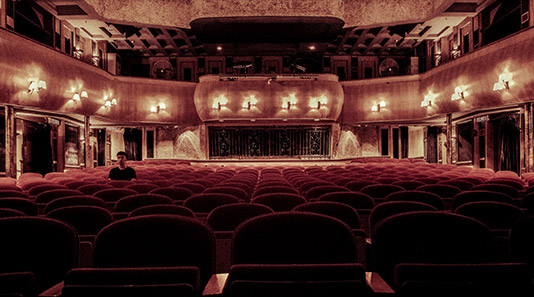 Drama and Theatre Making AT HOMEAlthough so much enjoyment comes from creating things together, drama and theatre making doesn’t have to take place in a studio or in a theatre or a specific rehearsal room. I would encourage your son/daughter to use this time away to develop their creativity in the performing arts at home. See below for some ideas and resources for how to explore drama and theatre making to benefit and support your child’s creativity. If you are interested in receiving further resources on specific practitioners e.g. ‘I’d love to be sent the Gecko student resource pack’ or ‘Please send further ideas on….’  then get in touch at yohann.philip@oasisshirleypark.org and I will do my best to support/advise/help.Wishing you the best of safety and healthMr Y A PhilipFree resources Free online viewing- Great for gaining inspiration and ideas and excellent modelling for prospective young actors, directors, designers and stage management crew . National Theatre Collection. https://www.nationaltheatre.org.uk/learning/national-theatre-collectionFree access to 24 of best theatre productions in UK.  From Shakespeare and Greek tragedy to contemporary literary adaptions, the Collection features productions from the National Theatre, as well as the Young Vic, Donmar Warehouse and Bridge Theatre. For your free access login please email yohann.philip@oasisshirleypark.orgNational theatre home. https://www.youtube.com/user/ntdiscovertheatreFree full length National Theatre productions streamed on YouTube every Thursday at 7pm starting 2nd April. Subscribe to National Theatre on YouTube to stay updated. Digital theatre plus https://www.digitaltheatreplus.com/educationOver 400 UK and international theatre plays from UK; more than 300 exclusive in-depth interviews and backstage insights. OASP has a free 1 week trial starting 27thApril. For your free access login please email yohann.philip@oasisshirleypark.org.If there is enough interest I will apply for further extension to trial. On the boards TV https://www.ontheboards.tv/Free access to 60 modern theatre performances from around the world. OASP has a free 45 day trial starting 27th April. For your free access login please email yohann.philip@oasisshirleypark.org. Available until end of April.YouTube www.Youtube.comThousands of free theatre performances and advice for drama and theatre making can be accessed on Youtube. Specific recommended channels to subscribe to:Digital Theatre https://www.youtube.com/user/digitaltheatre/featured Access to clips after free trial (see above) has ended. Useful for seeing trailers of productions you are interested in watching.National Theatre   https://www.youtube.com/user/ntdiscovertheatre  So many free online resources and activities for drama and theatre making- e.g.  How to make a puppet at home:  https://www.youtube.com/watch?v=pFEnZfS5IXQFrantic Assembly: https://www.youtube.com/user/franticassembly/videos (KS3 and GCSE physical theatre practitioner)Gecko: https://www.youtube.com/user/GeckoTheatreCo (physical theatre practitioner)DV8: https://www.youtube.com/user/DV8PhysicalTheatre (physical theatre practitioner)Podcasts: Write your own musical: http://www.bbbpress.com/podcast/Broadway podcast: https://broadwaypodcastnetwork.com/podcast/varietys-stagecraft/Hamilton podcast: https://www.thehamilcast.com/#primaryOther resources/ideasPlay games: Drama and theatre making starts with play. Use the time at home to play and engage in various creative ways which will inspire and encourage your son/daughter in this time of absence from their peers. Explore 3D theatres around the world for free:  https://artsandculture.google.com/theme/11-dramatic-virtual-tours-of-stages-around-the-world/1gJiszMqltReJA?fbclid=IwAR1bfVOMhXLEb0AFS9V6OuwMJFmHdkpB0rAvj2wT4SToYF3x9uQgWnuK5_o